        Auf die Thematisierung dieser Kompetenzen wird zu Gunsten der Fokussierung laut KC geraten zu verzichten       Falls darüber hinaus noch Freiräume benötigt werden, kann auf diese Kompetenzen verzichtet werden.        Kompetenzen des Medienkonzepts* Kompetenzen, die nicht im KC verankert sind, an dieser Stelle jedoch sinnvoll. **fakultativ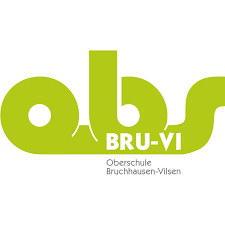 Oberschule Bruchhausen-VilsenOberschule Bruchhausen-VilsenStand: 08.2021Schuleigener Arbeitsplan im Fach: Biologie                           Schuljahrgang: 6                                 Zeitraum, z.B.:WoStdAngestrebte Kompetenzen (Schwerpunkte)Die Schülerinnen und Schüler…Verein-bartes ThemaBezug zu Methoden- und Medienkonzept (Einführen/Üben von…)Die Schülerinnen und Schüler…Regionale Bezüge/Lern-orte und Experten-einsatzFächer-über-greifen- de Bezüge 1. Halb-jahrepochal20* …beschreiben die Funktionen von Knochen, Gelenken und der Wirbelsäule.…beschreiben Veränderungen von Muskeln durch Beanspruchung bzw. Nichtbeanspruchung. …beschreiben am Beispiel ausgewählter Organe die Funktionsteilung im Organismus (Verdauung: Verdauungsorgane; Blutkreislauf: Herz, Lunge). **…beschreiben Maßnahmen zur Gesunderhaltung des menschlichen Organismus (vorgezogen aus 7/8).Mein Körper - meine Gesund-heit*…bauen nach Anleitung Modelle und benennen die hervorgehobenen Merkmale (z.B. Gelenke, Wirbelsäule). …verwenden Funktionsmodelle zur Erklärung biologischer Vorgänge.…beschreiben einen Sachverhalt an einem Modell auf makroskopischer Ebene (z.B. Herz, Blutkreislauf).…präparieren biologische Objekte (z.B. Herzmuskel, Lunge).…formulieren zu einfachen biologischen Sachverhalten Fragestellungen und Vermutungen (z.B. Pulsschlag). 3.Produzieren und Präsentieren:SuS planen und entwickeln unter Anleitung Medienprodukte in vorgegebenen Formaten und präsentieren ihre Medienprodukte unter Einsatz digitaler Werkzeuge, z.B. Drehen eines Erklärvideos zum Herzkreislauf. …überprüfen die Argumente unter Einbeziehung von biologischem Fachwissen (bspw. gesunde Ernährung, Körperhaltung und richtiges Tragen, Rauchen).…unterscheiden zwischen wesentlichen und unwesentlichen Argumenten…nennen Pro- und Contra- Argumente bei alltagsnahen Entscheidungen. 6.Analysieren, Kontextualisieren und ReflektierenSuS reflektieren die Wirkung von Medien auf das eigene Handeln sowie auf Individuum und Gesellschaft, z.B. Zigarettenwerbung reflektieren (Was wird der Gesellschaft in dieser Werbung vermittelt?). Sport14…beschreiben entwicklungsbedingte Veränderungen des menschlichen Körpers in der Pubertät.  (Benennen die männlichen und weiblichen Geschlechtsorgane)…beschreiben Grundaspekte der sexuellen Fortpflanzung beim Menschen.(Erläutern die Wichtigkeit der Hygiene und benennen deren Maßnahmen/ Verhüttungsmittel)Erwachsen werden- Eine neue Zeit beginnt…verwenden biologische Fachbegriffe im korrekten Zusammenhang